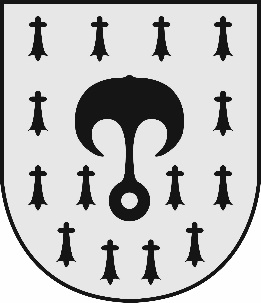 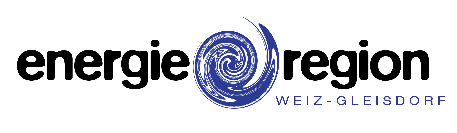 Gemeinde Gutenberg-StenzengreithKleinsemmering 968160 Weiz03172| 710003172 | 7100 5gde@gutenberg-stenzengreith.gv.atwww.gutenberg-stenzengreith.gv.atUmweltförderungen der Gemeinde Gutenberg-StenzengreithSolarthermische AnlagenAnsuchen um FörderungFörderungsrichtlinieANSUCHEN UM FÖRDERUNG EINER SOLARTHERMISCHEN ANLAGEFÖRDERUNGSRICHTLINIEGegenstand und Höhe der FörderungGefördert wird die Neuerrichtung von solarthermischen Anlagen im Gebiet der Gemeinde Gutenberg-Stenzengreith (Förderungsgeber). Die Förderung erfolgt in Form eines einmaligen Investitionszuschusses in Abhängigkeit der Bruttokollektorfläche und der Nutzungsart, beträgt jedoch max. 700 bzw. 1.400 EUR.Solarthermische Anlagen zur Schwimmbadbeheizung sowie Erweiterungen bestehender Anlagen sind nicht Bestandteil dieser Förderung. Hybridkollektoren werden entsprechend den in dieser Förderungsrichtlinie gelisteten Förderungssätzen bis zur festgesetzten Gesamtgröße gefördert.Förderungswerber bzw. FörderungswerberinAntragberechtigt sind natürliche wie auch juristische Personen (z.B. Privatpersonen, Unternehmen, unternehmerisch tätige Organisationen, Vereine, Verbände und konfessionelle Einrichtungen).FörderungsvoraussetzungenAllgemeine VoraussetzungenDer Anlagenstandort (Gebäude, Wohnung oder Grundstück) muss sich im Gemeindegebiet des Förderungsgebers befinden und nachweislich vom Förderungswerber bzw. der -werberin ganzjährig genutzt werden.Der Anlagenstandort muss eine entsprechende rechtskräftige Bau- und Benützungsbewilligung bzw. Widmung aufweisen. Alternativ muss es sich beim Anlagenstandort um einen rechtmäßigen Bestand handeln.Das Erfordernis eines baurechtlichen Verfahrens ist vor Montagebeginn mit dem Bauamt zu klären. Um eine allenfalls erforderliche Errichtungs- bzw. Betriebsbewilligung der Biomasse-Zentralheizung (z.B. Meldung, Bauanzeige, Bauansuchen, etc.) ist plan- und beschreibungsbelegt anzusuchen.Alle zivilrechtlichen Erfordernisse, wie z.B. Zustimmungserklärungen Dritter zur Errichtung und zum Betrieb der solarthermischen Anlage, müssen erfüllt sein.Innerhalb der vergangenen 15 Kalenderjahre seit Antragstellung dürfen für den Anlagenstandort keine Förderungen des Förderungsgebers für solarthermische Anlagen bzw. Anlagenteile dieser in Anspruch genommen worden sein.Anlagenspezifische VoraussetzungenDie Errichtung der Anlage hat durch einen befugten Professionisten zu erfolgen.Die solarthermische Anlage muss gemäß den relevanten gesetzlichen Bestimmungen und maßgeblichen (technischen) Normen errichtet worden sein und genützt werden.Die solarthermische Anlage darf keine Mängel aufweisen.Es dürfen nur neue (nicht gebrauchte) Komponenten verwendet werden.Die solarthermische Anlage trägt das „Austria Solar“-Gütesiegel oder ist gem. „Solar Keymark“ zertifiziert.Die solarthermische-Anlage verfügt über einen Wärmemengenzähler bzw. -bilanzierung.Verbindungsleitungen im Heizraum und der Anlage sind entsprechend gedämmt.Abwicklung der Förderung und vorzulegende UnterlagenDas Ansuchen um Förderung kann mit dem Zeitpunkt der Fertigstellung und Inbetriebnahme der solarthermischen Anlage - jedoch längstens 6 Monate nach Rechnungslegung - erfolgen.Das Ansuchen um Förderung ist in schriftlicher Form (E-Mail, Postsendung oder persönliche Übergabe) beim Förderungsgeber einzubringen und hat die folgenden Beilagen zu umfassen:Vollständig ausgefülltes und vom Förderungswerber bzw. der -werberin und des befugten Professionisten unterfertigtes Ansuchen um Förderung.Rechnungen und Zahlungsbelege mit überprüfbarer detaillierter technischer und kostenmäßiger Leistungsbeschreibung (in Kopie).Fotos der gesamten Anlage, die auch den Anlagenstandort zeigen.Sofern zur Beurteilung des Ansuchens weitere Unterlagen notwendig sind, sind diese nach Aufforderung durch den Förderungsgeber innerhalb einer angemessenen Frist vorzulegen.Die Auszahlung der Förderung erfolgt nach positiver Prüfung des Förderungsansuchens und nach Maßgabe der verfügbaren Budgetmittel auf das vom Förderungswerber bzw. der -werberin angeführte Bankkonto.Kenntnisnahme und sonstige PflichtenDer Förderungswerber bzw. die -werberin nimmt zur Kenntnis, dassmit der Einreichung dieses Ansuchens beim Förderungsgeber sämtliche Bedingungen der gegenständlichen Förderrichtlinie vollinhaltlich akzeptiert werden.kein Rechtsanspruch auf die Gewährung der Förderung gegeben ist.die Auszahlung der Förderung nach Maßgabe der verfügbaren Budgetmittel erfolgt.er bzw. sie für die Vollständigkeit sowie die Richtigkeit der Angaben haftet und falsche Angaben rechtliche Folgen nach sich ziehen können.bei Nichterfüllung der Förderungsvoraussetzungen, unvollständiger oder unrichtiger Angaben keine Auszahlung von Fördermitteln erfolgt.bei Abgabenrückständen zum Zeitpunkt des Förderungsansuchens eine etwaige Förderung mit den offenen Forderungen gegenverrechnet wird.ein Ansuchen um Förderung keine Meldung, Bauanzeige oder -ansuchen im Zusammenhang mit der Errichtung der solarthermischen Anlage ersetzt.Der Förderungswerber bzw. die -werberin verpflichtet sich,den Fördergegenstand ordnungs- und bestimmungsgemäß zu betreiben.dem Förderungsgeber oder einer von diesem beauftragten Person nach Voranmeldung jederzeit Zugang zur Kontrolle des Fördergegenstands zu gewähren.die im Zuge des Förderungsansuchens vorgelegten Nachweise im Original für die Dauer von zumindest 7 Kalenderjahren ab dem Zeitpunkt der Durchführung der geförderten Maßnahme aufzubewahren.die bereits ausgezahlte Förderung nach Aufforderung zurückzuzahlen, wenn der Fördergegenstand nicht für zumindest 7 Jahre ab Datum der Auszahlung der Förderung besteht oder dieser nicht angemessen in Funktion gehalten wird.bei Nichterfüllung der Förderungsvoraussetzungen, unvollständiger oder unrichtiger Angaben bereits ausgezahlte Fördermittel nach Aufforderung umgehend zurückzuerstatten.Datenschutzrechtliche BestimmungenDer Förderungsgeber ist auf Basis des Art. 6 Abs. 1 lit. b DSGVO dazu berechtigt, sämtliche im Förderungsansuchen und den Beilagen enthaltenen personenbezogenen Angaben, die den Förderungswerber bzw. die -werberin betreffen (z.B. allgemeine Personendaten, Bankdaten, Förderungsgegenstand), zur Durchführung des Förderverfahrens automationsunterstützt zu verarbeiten. Alle Datenverarbeitungstätigkeiten werden ausschließlich innerhalb der EU bzw des EWR durchgeführt.Ausgewählte personenbezogene Angaben (z.B. Name, Adresse und Informationen zum Fördergegenstand) können darüber hinaus für anonymisierte Statistiken und Berichte herangezogen werden.Die Speicherung der unter 6.1 angeführten personenbezogenen Angaben erfolgt auf Basis gesetzlicher Rahmenbedingungen (z.B. Steuerrecht) sowie kommunaler Vorgaben (z.B. Prüfung einer Förderungsanspruchsberechtigung). Nach Ablauf der hierfür notwendigen Fristen werden die personenbezogenen Informationen entfernt oder die entsprechenden Datensätze gelöscht.Der Förderungsgeber trifft technische und organisatorische Vorkehrungen, um personenbezogene Daten gegen Verlust, Manipulation oder unberechtigten Zugriff zu schützen.Auf Basis gesetzlicher Bestimmungen werden die unter 6.1 angeführten personenbezogenen Angaben im Bedarfsfall für Berichtspflichten, für Kontrollzwecke oder zur statistischen Auswertung an die entsprechenden Stellen (z.B. Behörden, zuständige Ministerien, Gerichte und Organe der EU) übermittelt. Diese unterliegen auch den datenschutzrechtlichen Vorschriften der DSGVO. Soweit durch die Abwicklung des Förderungsansuchens bedingt, können auch sonstige Dritte (z.B. Geldinstitute) Daten erhalten. Eine darüberhinausgehende Weitergabe persönlicher Daten erfolgt nur im Falle einer ausdrücklichen Erlaubnis des Förderungswerbers bzw. der -werberin.Im Zusammenhang mit der Erhebung personenbezogener Daten gewährt die DSGVO dem Förderungswerber bzw. der -werberin das Recht auf Auskunft, Berichtigung, Löschung, Einschränkung der Verarbeitung, Widerruf und Widerspruch sowie auf Datenübertragbarkeit.Darüber hinaus haben Sie jederzeit das Recht, hinsichtlich der Verarbeitung Ihrer personenbezogenen Daten Beschwerde bei der Datenschutzbehörde einzubringen:Österreichische DatenschutzbehördeWickenburggasse 81080 WienTelefon: +43 1 521 52-25 69E‑Mail: dsb@dsb.gv.atEin Widerruf der Zustimmungserklärung zur Erhebung und Verarbeitung personenbezogener Daten im Rahmen der Förderungsabwicklung bewirkt rückwirkend das Erlöschen des Förderungsanspruches und die Rückforderung bereits gewährter Förderungen.Datenschutzbeauftragter der Gemeinde Gutenberg-Stenzengreith:Josef Assmayr, MScPSC Public Software & Consulting GmbH Dr. Auner-Straße 208074 Raaba datenschutz@psc.atInkrafttreten und Dauer der FörderungDie Förderung tritt mit 01.01.2019 in Kraft und gilt bis auf Widerruf.PRÜFBLATT FÖRDERUNGSGEBERFörderungswerber bzw. FörderungswerberinFörderungswerber bzw. FörderungswerberinFörderungswerber bzw. FörderungswerberinFörderungswerber bzw. FörderungswerberinNameAdresseTelefonE-MailIBANAT ___ ___   ___ ___ ___ ___   ___ ___ ___ ___   ___ ___ ___ ___   ___ ___ ___ ___AT ___ ___   ___ ___ ___ ___   ___ ___ ___ ___   ___ ___ ___ ___   ___ ___ ___ ___AT ___ ___   ___ ___ ___ ___   ___ ___ ___ ___   ___ ___ ___ ___   ___ ___ ___ ___Angaben zum FördergegenstandAngaben zum FördergegenstandAngaben zum FördergegenstandAngaben zum FördergegenstandAnlagenstandort (Adresse)InvestitionskostenEUREUREURIn den vergangenen 15 Jahren wurden Förderungen der Gemeinde für solarthermische Anlagen am o.a. Standort in Anspruch genommen.In den vergangenen 15 Jahren wurden Förderungen der Gemeinde für solarthermische Anlagen am o.a. Standort in Anspruch genommen. ja neinBestätigung des befugten ProfessionistenBestätigung des befugten ProfessionistenBestätigung des befugten ProfessionistenBestätigung des befugten ProfessionistenjaneinAnlage wurde fachgerecht, rechts- und richtlinienkonform ausgeführt (mängelfrei)Anlage wurde fachgerecht, rechts- und richtlinienkonform ausgeführt (mängelfrei)Anlage wurde fachgerecht, rechts- und richtlinienkonform ausgeführt (mängelfrei)Anlage wurde fachgerecht, rechts- und richtlinienkonform ausgeführt (mängelfrei)Heizungseinbindung vorhandenHeizungseinbindung vorhandenHeizungseinbindung vorhandenHeizungseinbindung vorhandenKollektoren tragen das „Austria Solar“-Gütesiegel oder „Solar Keymark“-ZertifikatKollektoren tragen das „Austria Solar“-Gütesiegel oder „Solar Keymark“-ZertifikatKollektoren tragen das „Austria Solar“-Gütesiegel oder „Solar Keymark“-ZertifikatKollektoren tragen das „Austria Solar“-Gütesiegel oder „Solar Keymark“-ZertifikatAnlage verfügt über einen Wärmemengenzähler bzw. -bilanzierungAnlage verfügt über einen Wärmemengenzähler bzw. -bilanzierungAnlage verfügt über einen Wärmemengenzähler bzw. -bilanzierungAnlage verfügt über einen Wärmemengenzähler bzw. -bilanzierungVerbindungsleitungen im Heizraum und der Anlage sind gedämmtVerbindungsleitungen im Heizraum und der Anlage sind gedämmtVerbindungsleitungen im Heizraum und der Anlage sind gedämmtVerbindungsleitungen im Heizraum und der Anlage sind gedämmtBruttokollektorflächem²Datum Inbetriebnahme_____________________Datum______________________________________________________Unterschrift und Stampiglie des befugten Professionisten______________________________________________________Unterschrift und Stampiglie des befugten Professionisten______________________________________________________Unterschrift und Stampiglie des befugten Professionisten______________________________________________________Unterschrift und Stampiglie des befugten Professionisten______________________________________________________Unterschrift und Stampiglie des befugten ProfessionistenVorzulegende Unterlagen (in Kopie)Vorzulegende Unterlagen (in Kopie)Vorzulegende Unterlagen (in Kopie)beigelegtbeigelegtVorzulegende Unterlagen (in Kopie)Vorzulegende Unterlagen (in Kopie)Vorzulegende Unterlagen (in Kopie)janeinRechnungen und Zahlungsbelege (Kollektor, Wärmemengenzähler, Isolierung etc.)Rechnungen und Zahlungsbelege (Kollektor, Wärmemengenzähler, Isolierung etc.)Rechnungen und Zahlungsbelege (Kollektor, Wärmemengenzähler, Isolierung etc.)Fotos der installierten solarthermischen AnlageFotos der installierten solarthermischen AnlageFotos der installierten solarthermischen AnlageSonstige BeilagenIch bestätige die Richtigkeit der angeführten Angaben. Die Maßnahme entspricht den Förderungsvoraussetzungen der Förderungsrichtlinie. Die Förderungs- und Datenschutzbestimmungen der Förderungsrichtlinie habe ich gelesen und bin damit einverstanden.Ich bestätige die Richtigkeit der angeführten Angaben. Die Maßnahme entspricht den Förderungsvoraussetzungen der Förderungsrichtlinie. Die Förderungs- und Datenschutzbestimmungen der Förderungsrichtlinie habe ich gelesen und bin damit einverstanden.Ich bestätige die Richtigkeit der angeführten Angaben. Die Maßnahme entspricht den Förderungsvoraussetzungen der Förderungsrichtlinie. Die Förderungs- und Datenschutzbestimmungen der Förderungsrichtlinie habe ich gelesen und bin damit einverstanden.Ich bestätige die Richtigkeit der angeführten Angaben. Die Maßnahme entspricht den Förderungsvoraussetzungen der Förderungsrichtlinie. Die Förderungs- und Datenschutzbestimmungen der Förderungsrichtlinie habe ich gelesen und bin damit einverstanden.Ich bestätige die Richtigkeit der angeführten Angaben. Die Maßnahme entspricht den Förderungsvoraussetzungen der Förderungsrichtlinie. Die Förderungs- und Datenschutzbestimmungen der Förderungsrichtlinie habe ich gelesen und bin damit einverstanden._____________________Datum_____________________Datum______________________________________________________Unterschrift des Förderungswerbers bzw. der Förderungswerberin______________________________________________________Unterschrift des Förderungswerbers bzw. der Förderungswerberin______________________________________________________Unterschrift des Förderungswerbers bzw. der FörderungswerberinGenehmigung der Förderung (vom Förderungsgeber auszufüllen)Genehmigung der Förderung (vom Förderungsgeber auszufüllen)Genehmigung der Förderung (vom Förderungsgeber auszufüllen)Fördersatzohne Heizungseinbindung:35 EUR / m² Bruttokollektorflächemit Heizungseinbindung:70 EUR / m² BruttokollektorflächeEin einmaliger Investitionszuschuss in folgender Höhe wird gewährt (max. 700 bzw. 1.400 EUR):Ein einmaliger Investitionszuschuss in folgender Höhe wird gewährt (max. 700 bzw. 1.400 EUR):EUR_________________Datum_____________________________Sachlich richtig_____________________________Für den BürgermeisterArt der NutzungBruttokollektorflächeFörderungohne Heizungseinbindungbis 20 m²35 EUR / m²mit Heizungseinbindungbis 20 m²70 EUR / m²PrüfkriteriumQuelleerfüllterfülltPrüfkriteriumQuellejaneinAnlagenstandort befindet sich innerhalb der GemeindeBauamtAnlagenstandort verfügt über gültige Baubewilligung, Benützungsbewilligung oder Widmung bzw. ist rechtmäßiger BestandBauamtKeine Förderung innerhalb der letzten 15 Jahre für solarthermische Anlagen am Anlagenstandort gewährtBauamtErledigungsschreiben (bei Meldung), Baufreistellung bzw. Baubewilligung der Anlage vorhandenBauamtAnlagenstandort wird durch Förderungswerber bzw. -werberin ganzjährig genutztBauamtVorausgesetzte Anlageneigenschaften durch befugten Professionisten bestätigtAnsuchenInbetriebnahme erfolgtAnsuchenAnlage in Raumheizung eingebundenAnsuchen(Schluss-)Rechnung innerhalb der letzten 6 Monate gestellt und beglichenRechnungen / ZahlungsbelegeNeue Anlage bzw. Anlagenteile verbaut (Kollektor etc.)RechnungenUnterlagen (in Kopie)Unterlagen (in Kopie)vollständigvollständigUnterlagen (in Kopie)Unterlagen (in Kopie)janeinFörderansuchen (vollständig ausgefüllt und unterfertigt)Förderansuchen (vollständig ausgefüllt und unterfertigt)Rechnungen und ZahlungsbelegeRechnungen und ZahlungsbelegeFotos der installierten solarthermischen AnlageFotos der installierten solarthermischen AnlageSonstige BeilagenAnmerkungen